Unit 7 Lesson 10 Cumulative Practice ProblemsA triangle has sides of length 7 cm, 4 cm, and 5 cm. How many unique triangles can be drawn that fit that description? Explain or show your reasoning.A triangle has one side that is 5 units long and an adjacent angle that measures . The two other angles in the triangle measure  and . Complete the two diagrams to create two different triangles with these measurements.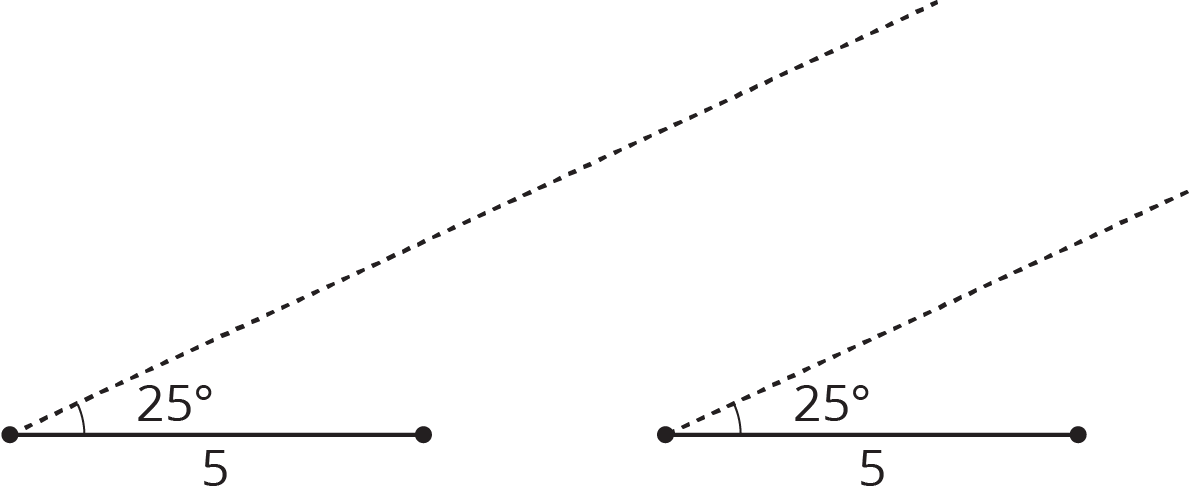 Is it possible to make a triangle that has angles measuring 90 degrees, 30 degrees, and 100 degrees? If so, draw an example. If not, explain your reasoning.Segments , , and  intersect at point . Angle  is a right angle. Identify any pairs of angles that are complementary.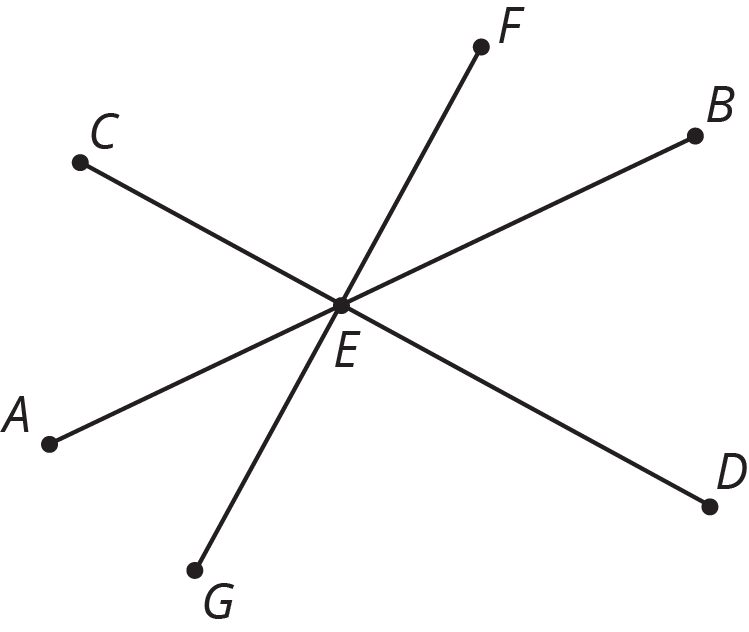 (From Unit 7, Lesson 2.)Match each equation to a step that will help solve the equation for .Add  to each side.Add  to each side.Add  to each side.Add  to each side.Multiply each side by 3..Multiply each side by .Multiply each side by .Multiply each side by (From Unit 5, Lesson 15.)If you deposit $300 in an account with a 6% interest rate, how much will be in your account after 1 year?If you leave this money in the account, how much will be in your account after 2 years?(From Unit 4, Lesson 8.)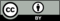 © CC BY Open Up Resources. Adaptations CC BY IM.